Подготовили задания:Афонченко Е.В.Беляева Т.И.Васильева Е.В.Шаныгина Е.В.Теркина С.А.Кабединова В.В.Методический паспорт к заданиюЗАДАНИЕУченики 2 - го класса проводили опыты с целью изучения свойств воды. Они хотели выяснить, влияет ли температура окружающей среды на скорость, с которой вода из твёрдого состояния полностью переходит в жидкое. Ребята взяли два одинаковых стакана и в каждый положили по одинаковому кубику льда. Один стакан они оставили на парте, другой поставили на батарею.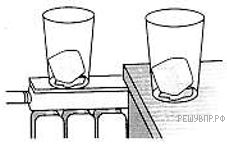 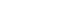 По результатам опыта сделай вывод о том, как влияет температура на скорость, с которой лёд полностью переходит в жидкое состояние.Обведи кружком букву верного ответа.А) Чем выше температура окружающей среды, тем быстрее лёд полностью переходит в жидкое состояние.Б) Чем ниже температура окружающей среды, тем быстрее лёд полностью переходит в жидкое состояние.В) Чем выше температура окружающей среды, тем медленнее лёд полностью переходит в жидкое состояние.Г) Температура окружающей среды не влияет на скорость таяния льда.Методический паспорт к заданиюЗАДАНИЕКомнатные растенияСемья Иры переехала в новую квартиру.Через некоторое время несколько комнатных растений, перевезённых из старой квартиры, погибли.Ира решила приобрести нескольконовых растений для своей комнаты. Она пошла с родителями в цветочный магазин. Продавец задал несколько вопросов родителям Иры, чтобы правильно подобрать растения.Какие вопросы, касающиеся условий жизни комнатных растений, может задать продавец?Отметьте все верные варианты ответа.A. Сколько окон имеется в комнате?Б. Каким материалом покрыт пол: линолеум или ламинат? В. Какое место в комнате будет выбрано для растений?Г. Какие окна в комнате, пластиковые или деревянные?Д. На какую сторону света выходят окна в комнате?2. Какие условия жизни растений будет учитывать продавец, рекомендуя Ире купить растения для её комнаты? ____________________________________________________________________________________________________________________________________Методический паспорт к заданиюЗАДАНИЕТимофей проводил опыт. Он взял два одинаковых по форме и размеру бруска: один деревянный, а другой из пенопласта – и поместил их в сосуд с водой. Что произойдет с брусками?Обведи кружком буквы верного ответа.А) Брусок из пенопласта будет держаться на плаву.Б) Оба бруска будут находиться на дне сосуда В) Оба бруска будут полностью погружены в воду.Г) Деревянный брусок почти весь будет находиться под водой.Методический паспорт к заданиюЗАДАНИЕИра решила посадить два одинаковых комнатных растения. Она взяла два горшочка. Один из них был с несколькими отверстиями в дне, а у второго
дно было без отверстий. Ира наполнила горшочки почвой и посадила в них
растения. В дальнейшем она поливала их одинаковым
количеством воды, и растения получали одинаковое количество света. Через
некоторое время Ира заметила, что одно из растений, значительно отстаёт в росте.  Как вы думаете, в каком горшке растение отстаёт в росте?__________________________________________________________________Почему?____________________________________________________________________________________________________________________Методический паспорт к заданиюЗАДАНИЕПетя проводил наблюдения за появлением плесени на плодах вишни, которые он собрал на своей даче. Чтобы выяснить, как влияет освещённость на развитие плесени, он взял два одинаковых блюдца и положил на каждое блюдце по 10 одинаковых свежих плодов. Одно блюдце он поместил в кухонный шкаф, а другое оставил на кухонном столе у окна и стал наблюдать. Через несколько дней Петя обнаружил, что сначала плесень появилась на плодах в кухонном шкафу, а спустя ещё некоторое время — на плодах, которые были на столе.По результатам эксперимента сделай вывод о том, как влияет освещённость на скорость появления плесени.Обведи кружком букву верного ответа.А) Чем светлее, тем быстрее появляется плесень на плодах.Б) Освещённость не влияет на появление плесени на плодах.В) Чем темнее, тем быстрее появляется плесень на плодах.Г) Чем темнее, тем дольше не появляется плесень на плодах.Методический паспорт к заданиюЗАДАНИЕБЕРЕГИТЕ РАКОВ!(отрывок из книги А.А. Плешакова "Великан на поляне")Как-то, в самом конце мая, учителю биологии Александру Ивановичу семиклассник Яша принёс в прозрачном пакете речных раков. Их было пять, два самца и три самки. Рачихи были с икринками.
	Яша хотел сделать учителю приятное, ведь раков можно сварить и съесть. Именно это он и предлагал ему сделать, но тот думал совсем о другом.
	Александр Иванович расспросил ученика и, к своему большому огорчению, выяснил: ребята ловят раков весной в небольшой речке и достают их из нор руками; раков вылавливают много, число выловленных измеряется десятками на одного человека; ребята всегда берут и самок с икрой.
	Учитель спросил: «А ты не думаешь, что при такой ловле в речке скоро не останется ни одного рака?» На это Яша ничего не ответил, лишь плечами пожал.
	Не теряя времени, учитель отнёс раков в ту самую речку, где они были пойманы. 
	А вот что Александр Иванович рассказал ребятам на урокео жизни раков:— Посмотрите повнимательнее, какая необычная внешность у речного рака: грудь у него сливается с головой, на ней два хорошо заметных глаза и длинные усы. А ног у него десять. Передние — клешни, а с помощью остальных он ходит.
	Когда приходит время размножения, рачиха прикрепляет к своему брюшку снизу красноватые икринки и носит их до тех пор, пока из каждой не появится по маленькому рачку. Эти крошки сначала так и висят на маме. Потом они отваживаются на короткие вылазки, но при малейшей опасности прячутся, как в домик, под брюшко родительницы. Вскоре детки расстанутся со своей заботливой мамой и будут жить уже самостоятельно. К сожалению, не все вырастут в больших раков, ведь жизнь в водоёме сурова, врагов у них много, и большая часть рачьего потомства погибнет.
	— Живут раки, — продолжал учитель, — в реках и озёрах с чистой водой. А там, где вода загрязнена, они исчезают, не могут выдержать загрязнения. К этому добавляется ещё одна беда: ежегодно ребята и взрослые ловят их. И ловят порой, не зная никакой меры. Что это? Жадность, равнодушие к живому, безответственность? Наверное, всё вместе.
	А как нужны эти замечательные существа в наших озёрах и речках. Ведь они — санитары водоёмов. Именно раки очищают воду, поедая всевозможные остатки на дне. Например, пришло время какой-либо рыбе умереть, и её, мёртвую, поедают раки. Но дело не только в этом. Раки необыкновенные, красивые, удивительные животные.
	Дорогие ребята, будьте добрее, берегите раков! Что произойдёт, если исчезнут раки в реках и озёрах?Обведи кружком буквы верных ответов.А) В реке или озере ничего не изменится.Б) Вода в водоёмах станет менее прозрачной, грязной.В) Люди без раков проживут.Г) Нарушится равновесие в экологическом сообществе.Объясните, почему вы так думаете________________________________________________________________________________________________________________________________________________Название задания Опыт «Свойства воды»Место задания в образовательном процессеВнеурочная деятельность «Мой дом - Земля»Класс: 2Тема занятия, на котором можно предложить данное задание:«Свойства воды».Место на занятии:этап постановки проблемы.Вид (виды) функциональной грамотности, на формирование которого (которых) направлено заданиеЧитательская грамотность, естественнонаучная грамотностьХарактеристика заданияХарактеристика задания, направленного на формирование читательской грамотности, содержит: Контекст: образовательныйТип текста: смешанныйФормируемые читательские компетенции:находить и извлекать информацию;использовать информацию из текста;интегрировать и интерпретировать информацию.Формируемые читательские умения:находить и извлекать несколько    единиц информации, расположенных в одном фрагменте текста;прогнозировать события, течение процесса, результаты эксперимента на основе информации текста;соотносить визуальное изображение с вербальным текстом.Характеристика задания, направленного на формирование естественнонаучная грамотности, содержит:Формируемые естественнонаучные компетенции:–  научное объяснение явлений.Формируемые естественнонаучные умения:делать прогнозы о протекании процесса.Формат ответа: выбор вариантов ответов.Решение к заданиюПо результатам опыта сделай вывод о том, как влияет температура на скорость, с которой лёд полностью переходит в жидкое состояние.Обведи кружком букву верного ответа.А) Чем выше температура окружающей среды, тем медленнее лёд полностью переходит в жидкое состояние.Б) Чем ниже температура окружающей среды, тем быстрее лёд полностью переходит в жидкое состояние.В) Чем выше температура окружающей среды, тем быстрее лёд полностью переходит в жидкое состояние.) Г) Температура окружающей среды не влияет на скорость таяния льда.Название задания «Комнатные растения»Место задания в образовательном процессеВнеурочная деятельность «Мой дом - Земля»Класс: 2 – 3 Тема занятия, на котором можно предложить данное задание: Условия необходимые для жизни растений.Место на занятии:этап постановки проблемы.Вид (виды) функциональной грамотности, на формирование которого (которых) направлено заданиеЧитательская грамотность, естественнонаучная грамотностьХарактеристика заданияХарактеристика задания, направленного на формирование читательской грамотности, содержит: Контекст: образовательныйТип текста: сплошнойФормируемые читательские компетенции:находить и извлекать информацию;использовать информацию из текста.Формируемые читательские умения:находить и извлекать несколькоединиц информации, расположенных в одном фрагменте текста;прогнозировать события, течение процесса, результаты эксперимента на основе информации текста.Характеристика задания, направленного на формирование естественнонаучная грамотности, содержит:Формируемые естественнонаучные компетенции:        –  научное объяснение явлений.Формируемые естественнонаучные умения:делать прогнозы о протекании процесса.Формат ответа: выбор вариантов ответов, развернутый ответ.Решение к заданию1. Какие вопросы, касающиеся условий жизни комнатных растений, может задать продавец?Отметьте все верные варианты ответов.A. Сколько окон имеется в комнате?Б.Каким материалом покрыт пол: линолеум или ламинат? В. Какое место в комнате будет выбрано для растений?Г. Какие окна в комнате, пластиковые или деревянные?Д.На какую сторону света выходят окна в комнате?2. Какие условия жизни растений будет учитывать продавец, рекомендуя Ире купить растения для её комнаты? Освещённость, температуру воздуха в помещении.Название задания «Опыт с брусками»Место задания в образовательном процессеВнеурочная деятельность «Мой дом - Земля»Класс: 3Тема занятия, на котором можно предложить данное задание: «Свойства предметов».Место на занятии:этап постановки проблемы.Вид (виды) функциональной грамотности, на формирование которого (которых) направлено заданиеЧитательская грамотность, естественнонаучная грамотностьХарактеристика заданияХарактеристика задания, направленного на формирование читательской грамотности, содержит: Контекст: образовательныйТип текста: сплошнойФормируемые читательские компетенции:находить и извлекать информацию;использовать информацию из текста.Формируемые читательские умения:находить и извлекать несколько    единиц информации, расположенных в одном фрагменте текста;прогнозировать события, течение процесса, результаты эксперимента на основе информации текста.Характеристика задания, направленного на формирование естественнонаучная грамотности, содержит:Формируемые естественнонаучные компетенции:        –  научное объяснение явлений.Формируемые естественнонаучные умения:делать прогнозы о протекании процесса.Формат ответа: выбор вариантов ответов.Решение к заданиюЧто произойдет с брусками?Обведи кружком буквы верного ответа.А) Брусок из пенопласта будет держаться на плаву.Б)Оба бруска будут находиться на дне сосудаВ) Оба бруска будут полностью погружены в воду.Г) Деревянный брусок почти весь будет находиться под водой.Название задания «Комнатные растения»Место задания в образовательном процессеВнеурочная деятельность «Мой дом - Земля»Класс: 3Тема занятия, на котором можно предложить данное задание: «Условия необходимые для жизни растений.Место на занятии:этап постановки проблемы».Вид (виды) функциональной грамотности, на формирование которого (которых) направлено заданиеЧитательская грамотность, естественнонаучная грамотностьХарактеристика заданияХарактеристика задания, направленного на формирование читательской грамотности, содержит: Контекст: образовательныйТип текста: сплошнойФормируемые читательские компетенции:находить и извлекать информацию;использовать информацию из текста.Формируемые читательские умения:находить и извлекать несколько    единиц информации, расположенных в одном фрагменте текста;прогнозировать события, течение процесса, результаты эксперимента на основе информации текста.Характеристика задания, направленного на формирование естественнонаучная грамотности, содержит:Формируемые естественнонаучные компетенции:        –  научное объяснение явлений.Формируемые естественнонаучные умения:делать прогнозы о протекании процесса.Формат ответа: развернутый ответ.Решение к заданиюКак вы думаете, в каком горшке растение отстаёт в росте?В горшке без дырок в дне.Почему?Вода скапливается в горшке, что приводит к переувлажнению почвы и загниванию корней.Название задания Опыт «Появлением плесени на плодах вишни»Место задания в образовательном процессеВнеурочная деятельность «Мой дом - Земля»Класс: 4Тема занятия, на котором можно предложить данное задание«Грибы».Место на занятии:этап постановки проблемы.Вид (виды) функциональной грамотности, на формирование которого (которых) направлено заданиеЧитательская грамотность, естественнонаучная грамотностьХарактеристика заданияХарактеристика задания, направленного на формирование читательской грамотности, содержит: Контекст: образовательныйТип текста: сплошнойФормируемые читательские компетенции:находить и извлекать информацию;использовать информацию из текста.Формируемые читательские умения:находить и извлекать несколько    единиц информации, расположенных в одном фрагменте текста;прогнозировать события, течение процесса, результаты эксперимента на основе информации текста.Характеристика задания, направленного на формирование естественнонаучная грамотности, содержит:Формируемые естественнонаучные компетенции:–  научное объяснение явлений.Формируемые естественнонаучные умения:делать прогнозы о протекании процесса.Формат ответа: выбор вариантов ответов.Решение к заданиюПо результатам эксперимента сделай вывод о том, как влияет освещённость на скорость появления плесени.Обведи кружком букву верного ответа.А) Чем светлее, тем быстрее появляется плесень на плодах.Б) Освещённость не влияет на появление плесени на плодах.В)Чем темнее, тем быстрее появляется плесень на плодах.Г) Чем темнее, тем дольше не появляется плесень на плодах.Название задания «Берегите раков!»Место задания в образовательном процессеУрок: Окружающий мирКласс: 3 – 4 Тема урока, на котором можно предложить данное задание: «Природное сообщество – водоём».Место науроке:этап постановки проблемыВид (виды) функциональной грамотности, на формирование которого (которых) направлено заданиеЧитательская грамотность, естественнонаучная грамотностьХарактеристика заданияХарактеристика задания, направленного на формирование читательской грамотности, содержит: Контекст: образовательныйТип текста: сплошнойФормируемые читательские компетенции:находить и извлекать информацию;использовать информацию из текста;осмысливать и оценивать содержание и форму текста.Формируемые читательские умения:находить и извлекать несколько    единиц информации, расположенных в одном фрагменте текста;прогнозировать события, течение процесса, результаты эксперимента на основе информации текста;высказывать и обосновывать           собственную точку зрения по вопросу,        обсуждаемому в тексте.Характеристика задания, направленного на формирование естественнонаучной грамотности, содержит:Формируемые естественнонаучные компетенции:– научное объяснение явлений;     – интерпретация данных и использование научных доказательств для получения выводов.Формируемые естественнонаучные умения:делать прогнозы о протекании процесса,анализировать, интерпретировать данные и делать соответствующие выводы.Формат ответа: выбор вариантов ответов, развернутый ответ.Решение к заданиюЧто произойдёт, если исчезнут раки в реках и озёрах?Обведи кружком буквы верных ответов.А) В реке или озере ничего не изменится.Б) Вода в водоёмах станет менее прозрачной, грязной.В) Люди без раков проживут.Г) Нарушится равновесие в экологическом сообществе.Объясните, почему вы так думаете: Раки – «мусорщики». Они очищают воду, поедая всевозможные остатки на дне. Если они исчезнут, нарушится круговорот веществ в природном сообществе. 